        ҠАРАР                                                                                                                                         РЕШЕНИЕ 15 ноябрь 2019й.                                      №21                                         15 ноября 2019 гО передаче  объектов водоснабжения, водоотведения и земельные участки под объектами, находящихся в казне СП Кызыльский сельсовет МР Альшеевский район в собственность Республики Башкортостан В рамках исполнения пункта 2 Плана мероприятий («дорожная карта») по реализации Закона Республики Башкортостан от 28.06.2019 года № 116-з «О внесении изменения в Закон Республики Башкортостан «О местном самоуправлении в Республике Башкортостан»  Совет СП Кызыльский сельсовет МР Альшеевский район Республики Башкортостан решил:1. Передать  объекты водоснабжения, водоотведения и земельные участки под объектами, находящиеся в казне СП Кызыльский сельсовет МР Альшеевский район в собственность Республики Башкортостан, согласно приложения. 2. Настоящее Решение вступает в силу с 01 декабря 2019 года.Глава сельского поселения Кызыльский сельсовет муниципального района Альшеевский район Республики Башкортостан                                                            Р.Ф.ИскандаровПриложение к Решению Совета СП Кызыльскийсельсовет МР Альшеевский районот 15 ноября 2019 г. N 21ПЕРЕЧЕНЬобъектов водоснабжения и водоотведения, земельных участков, находящихся в казне СП Кызыльский сельсовет МР Альшеевский район, передаваемых  в собственность Республики Башкортостан                   (по состоянию на 1 июля 2019 года)БАШҠОРТОСТАН РЕСПУБЛИКАҺЫӘЛШӘЙ РАЙОНЫМУНИЦИПАЛЬ РАЙОНЫНЫҢҠЫҘЫЛ АУЫЛ СОВЕТЫАУЫЛ БИЛӘМӘҺЕ СОВЕТЫ(БАШҠОРТОСТАН РЕСПУБЛИКАҺЫӘЛШӘЙ РАЙОНЫКЫЗЫЛ АУЫЛ СОВЕТЫ)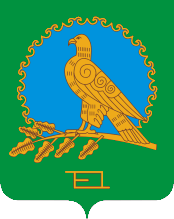 РЕСПУБЛИКА БАШКОРТОСТАНСОВЕТ СЕЛЬСКОГО ПОСЕЛЕНИЯКЫЗЫЛЬСКИЙ СЕЛЬСОВЕТМУНИЦИПАЛЬНОГО РАЙОНААЛЬШЕЕВСКИЙ РАЙОН(КЫЗЫЛЬСКИЙ СЕЛЬСОВЕТАЛЬШЕЕВСКОГО  РАЙОНАРЕСПУБЛИКИ БАШКОРТОСТАН)№п/пНаименование объекта(краткая характеристика) АдресобъектаПлощадь недвижимости (кв.м)/этажность/ протяженность (м)Балансовая стоимость/остаточная стоимость (тыс.руб.)Площадь земельного участка(кв.м), кадастровый номерПримечание:(кадастровый номер, сведения о государственной регистрации права муниципальной собственности, права хозяйственного ведения)1234567I.  Объекты недвижимого  имущества, в том числе земельные участкиI.  Объекты недвижимого  имущества, в том числе земельные участкиI.  Объекты недвижимого  имущества, в том числе земельные участкиI.  Объекты недвижимого  имущества, в том числе земельные участкиI.  Объекты недвижимого  имущества, в том числе земельные участкиI.  Объекты недвижимого  имущества, в том числе земельные участкиI.  Объекты недвижимого  имущества, в том числе земельные участкиII.  СооруженияII.  СооруженияII.  СооруженияII.  СооруженияII.  СооруженияII.  СооруженияII.  Сооружения1.Сети водоснабжения с.ТавричанкаРеспублика Башкортостан, Альшеевский район, с.Тавричанка5800 мбесхозные, в стадии оформления (проведена работа для постановки на кадастровый учет, для оплаты нет средств) 2.Сеть водоснабжения д.СулпанРеспублика Башкортостан, Альшеевский район, д.Сулпан1100 мбесхозная (не поставлена на кадастровый учет)3.Сеть водоснабжения д.ЯрташлыРеспублика Башкортостан, Альшеевский район, д.Ярташлы2900 мБесхозная (не поставлена на кадастровый учет)